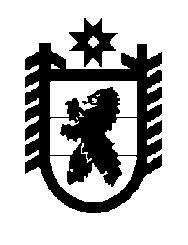 Российская ФедерацияР е с п у б л и к а  К а р е л и яР А С П О Р Я Ж Е Н И ЕГЛАВЫ  РЕСПУБЛИКИ  КАРЕЛИЯВ целях содействия развитию конкурентной среды Республики Карелия и развитию конкуренции на приоритетных и социально-значимых рынках Республики Карелия, в соответствии с требованиями Стандарта развития конкуренции в субъектах Российской Федерации, утвержденного распоряжением Правительства Российской Федерации от 5 сентября 2015 года № 1738-р:1. Утвердить план мероприятий («дорожную карту») по содействию  развитию конкуренции в Республике Карелия (далее - «дорожная карта») согласно приложению  к настоящему распоряжению.2. Возложить персональную ответственность на руководителей органов  исполнительной власти Республики Карелия за реализацию мероприятий «дорожной карты»:1) обеспечить реализацию мероприятий «дорожной карты»;2) до 1 февраля года, следующего за отчетным годом, представлять в Министерство экономического развития Республики Карелия информацию о ходе реализации плана мероприятий «дорожной карты» и достижения целевых показателей развития конкуренции в Республике Карелия.3.Министерству экономического развития Республики Карелия:1) обеспечить координацию деятельности органов исполнительной власти Республики Карелия по выполнению мероприятий, предусмотренных «дорожной картой»;2) обеспечить мониторинг и контроль реализации «дорожной карты» и ежегодно до 15 февраля года, следующего за отчетным годом, готовить сводный отчет о ходе реализации «дорожной карты»;3) размещать информацию о «дорожной карте», ее реализации и реализации ее отдельных мероприятий на официальном сайте уполномоченного органа по содействию развитию конкуренции в информационно-телекоммуникационной сети «Интернет».Глава Республики Карелия                                                                 А.П.Худилайненг. Петрозаводск9 марта 2016 года№ 72-р      Утвержденраспоряжением Главы Республики Карелия от  9 марта 2016 года  № 72-рПлан мероприятий («дорожная карта») по содействию развитию конкуренции в Республике КарелияПриложение к Плану мероприятий («дорожная карта») по содействию развитию конкуренции в Республике КарелияЦелевые показателиПланА мероприятий («дорожной карты»)по содействию развитию конкуренции в Республики Карелия№ п/пНаименование мероприятияОжидаемый результатПериод реализацииОтветственный исполнительI. Мероприятия по содействию развитию конкуренции на социально значимых рынках Республики Карелия и достижению целевых показателейI. Мероприятия по содействию развитию конкуренции на социально значимых рынках Республики Карелия и достижению целевых показателейI. Мероприятия по содействию развитию конкуренции на социально значимых рынках Республики Карелия и достижению целевых показателейI. Мероприятия по содействию развитию конкуренции на социально значимых рынках Республики Карелия и достижению целевых показателей1.Рынок услуг дошкольного образованияРынок услуг дошкольного образованияРынок услуг дошкольного образованияРынок услуг дошкольного образованияСоздание условий для развития конкуренции на рынке услуг дошкольного образования.Развитие сектора частных дошкольных образовательных организацийСоздание условий для развития конкуренции на рынке услуг дошкольного образования.Развитие сектора частных дошкольных образовательных организацийСоздание условий для развития конкуренции на рынке услуг дошкольного образования.Развитие сектора частных дошкольных образовательных организацийСоздание условий для развития конкуренции на рынке услуг дошкольного образования.Развитие сектора частных дошкольных образовательных организаций1.1.Анализ состояния регионального  рынка услуг дошкольного образования и оценка состояния конкуренции, включая:- анализ республиканских и муниципальных нормативных актов на оказание образовательных услуг в дошкольном образовании с позиции оценки воздействия на конкуренцию на рынке услуг дошкольного образования;- публикацию результатов независимой оценки качества услуг дошкольного образования на официальном сайте Министерства образования Республики Карелия, органов местного самоуправления муниципальных районов и городских округов в Республике Карелия (далее – органы местного самоуправления Республики Карелия) Доклад о состоянии и развитии конкурентной среды на рынке услуг дошкольного образования;Снижение административных барьеров развития сектора частных услуг дошкольного образования2016-2018 годыМинистерство образования Республики КарелияОрганы местного самоуправления Республики Карелия (по согласованию)1.2.Заключение соглашений с органами местного самоуправления Республики Карелия по реализации мероприятий «дорожной карты» по  развитию муниципального рынка услуг дошкольного образования и внедрению Стандарта развития конкуренции в Республике Карелия Развитие муниципальных рынков услуг дошкольного образования2016-2018 годыМинистерство образования Республики КарелияОрганы местного самоуправления Республики Карелия (по согласованию)1.3.Оказание консультативной, методической помощи юридическим и физическим лицам, желающим осуществлять деятельность в сфере оказания услуг дошкольного образования, включая:- размещение на официальных сайтах органов исполнительной власти Республики Карелия, органов местного самоуправления Республики Карелия открытой информации о требованиях, нормах и условиях получения лицензий на оказание услуг дошкольного образования;- проведение методических семинаров для физических лиц, желающих осуществлять деятельность в сфере дошкольного образованияПовышение информационной открытости2016-2018 годыМинистерство образования Республики КарелияОрганы местного самоуправления Республики Карелия (по согласованию)2.Рынок услуг детского отдыха и оздоровленияРынок услуг детского отдыха и оздоровленияРынок услуг детского отдыха и оздоровленияРынок услуг детского отдыха и оздоровленияСоздание условий для развития конкуренции на рынке услуг отдыха и оздоровления детейРазвитие сектора негосударственных (немуниципальных) организаций отдыха и оздоровления детейСоздание условий для развития конкуренции на рынке услуг отдыха и оздоровления детейРазвитие сектора негосударственных (немуниципальных) организаций отдыха и оздоровления детейСоздание условий для развития конкуренции на рынке услуг отдыха и оздоровления детейРазвитие сектора негосударственных (немуниципальных) организаций отдыха и оздоровления детейСоздание условий для развития конкуренции на рынке услуг отдыха и оздоровления детейРазвитие сектора негосударственных (немуниципальных) организаций отдыха и оздоровления детей2.1.Заключение соглашений с органами местного самоуправления Республики Карелия о софинансировании расходных обязательств и взаимодействии при предоставлении субсидии из бюджета Республики Карелия бюджету  муниципального района  или городского округа на организацию отдыха детей в каникулярное времяРазвитие муниципальных рынков услуг отдыха и оздоровления детей2016-2018 годыМинистерство образования Республики КарелияОрганы местного самоуправления Республики Карелия(по согласованию)2.2.Повышение информированности о рынке услуг отдыха и оздоровления детей, включая размещение открытой информации на официальных сайтах органов исполнительной власти Республики Карелия, органов местного самоуправления Республики Карелия о сфере оказания услуг по отдыху и оздоровлению детейПовышение информационной открытости2016-2018 годыМинистерство здравоохранения и социального развития Республики КарелияМинистерство образования Республики КарелияМинистерство по делам молодежи, физической культуре и спорту Республики Карелия  2.3.Оплата стоимости путевок, приобретенных родителями (иными законными представителями) самостоятельно для детей, находящихся в трудной жизненной ситуации, в возрасте от 6 до 18 лет в  загородные стационарные оздоровительные лагеря, санаторно-курортные организации (детский санаторий, санаторный оздоровительный лагерь круглогодичного действия) и иные организации, основная деятельность которых направлена на реализацию услуг по обеспечению отдыха детей и их оздоровленияОбеспечение доступности отдыха детей, находящихся в трудной жизненной ситуации2016-2018 годыМинистерство здравоохранения и социального развития Республики Карелия2.4.Проведение анализа удовлетворенности детей и родителей услугами детского отдыха и оздоровленияПовышение качества услуг детского отдыха и оздоровления2016-2018 годыМинистерство здравоохранения и социального развития Республики Карелия Министерство образования Республики КарелияМинистерство по делам молодежи, физической культуре и спорту Республики Карелия  2.5.Привлечение собственников загородных стационарных лагерей Республики Карелия к организации отдыха и оздоровления детей. Восстановление муниципальных, государственных  и негосударственных загородных стационарных лагерей, ранее использовавшихся для организации отдыха и оздоровления детейРасширение инфраструктуры учреждений отдыха и оздоровления детей2016-2018 годыМинистерство здравоохранения и социального развития Республики Карелия, Органы местного самоуправления Республики Карелия(по согласованию)2.6.Анализ организационных и административных барьеров, возникающих в ходе деятельности  организаций отдыха и оздоровления детей на заседаниях Межведомственной комиссии по вопросам организации отдыха, оздоровления и занятости детей в Республике КарелияРазработка предложений по снижению организационных и административных барьеров, возникающих в ходе деятельности  организаций отдыха и оздоровления детей2016-2018 годыМинистерство здравоохранения и социального развития Республики Карелиячлены Межведомственной комиссии по вопросам организации отдыха, оздоровления и занятости детей в Республике Карелия3.Рынок услуг дополнительного образования детейРынок услуг дополнительного образования детейРынок услуг дополнительного образования детейРынок услуг дополнительного образования детейСоздание условий для развития конкуренции на рынке услуг дополнительного образования детей.Развитие частных организаций, осуществляющих образовательную деятельность по дополнительным общеобразовательным программамСоздание условий для развития конкуренции на рынке услуг дополнительного образования детей.Развитие частных организаций, осуществляющих образовательную деятельность по дополнительным общеобразовательным программамСоздание условий для развития конкуренции на рынке услуг дополнительного образования детей.Развитие частных организаций, осуществляющих образовательную деятельность по дополнительным общеобразовательным программамСоздание условий для развития конкуренции на рынке услуг дополнительного образования детей.Развитие частных организаций, осуществляющих образовательную деятельность по дополнительным общеобразовательным программам3.1.Анализ состояния регионального  рынка услуг дополнительного образования детей и оценка состояния конкуренции включая публикацию результатов независимой оценки качества услуг дополнительного образования детей на официальном сайте Министерства образования Республики Карелия, органов местного самоуправления Республики КарелияДоклад о состоянии и развитии конкурентной среды на рынке услуг дополнительного образования детей;Снижение административных барьеров развития сектора частных услуг дополнительного образования детей2016-2018 годыМинистерство образования Республики КарелияОрганы местного самоуправления Республики Карелия(по согласованию)3.2.Заключение соглашений с органами местного самоуправления Республики Карелия на реализацию целевых мероприятий по  развитию муниципального рынка услуг дополнительного образования детей и внедрению Стандарта развития конкуренции в Республике КарелияРазвитие муниципальных рынков услуг дополнительного образования детей2016-2018 годыМинистерство образования Республики КарелияОрганы местного самоуправления Республики Карелия(по согласованию)3.3.Проведение разъяснительной, консультационной работы среди поставщиков услуг в сфере дополнительного образования детей о порядке и условиях предоставления услуг дополнительного образования детей, включая:- размещение на официальных сайтах органов исполнительной власти Республики Карелия, органов местного самоуправления Республики Карелия открытой информации о требованиях, нормах и условиях получения лицензий на оказание услуг дошкольного образования                                    в сфере дополнительного образования;- разработку методических рекомендаций по реализации дополнительных общеобразовательных программ;- проведение обучающих семинаров с участием представителей частных образовательных организаций дополнительного образования  детей;- создание информационно-методического портала «Дополнительное образование Республики Карелия»Повышение информационной открытости2016-2018 годыМинистерство образования Республики КарелияОрганы местного самоуправления Республики Карелия(по согласованию)4.Рынок медицинских услугРынок медицинских услугРынок медицинских услугРынок медицинских услугСоздание условий для развития конкуренции на рынке медицинских услуг.Включение негосударственных (немуниципальных) медицинских организаций в реализацию территориальной программы обязательного медицинского страхованияСоздание условий для развития конкуренции на рынке медицинских услуг.Включение негосударственных (немуниципальных) медицинских организаций в реализацию территориальной программы обязательного медицинского страхованияСоздание условий для развития конкуренции на рынке медицинских услуг.Включение негосударственных (немуниципальных) медицинских организаций в реализацию территориальной программы обязательного медицинского страхованияСоздание условий для развития конкуренции на рынке медицинских услуг.Включение негосударственных (немуниципальных) медицинских организаций в реализацию территориальной программы обязательного медицинского страхования4.1.Включение негосударственных медицинских организаций в реализацию Территориальной  программы государственных гарантий бесплатного оказания гражданам медицинской помощи в Республике Карелия, в том числе Территориальной  программы обязательного медицинского страхованияПовышение доступности медицинской помощи2016-2018 годыМинистерство здравоохранения и социального развития Республики Карелия4.2.Проведение независимой оценки качества услуг предоставляемых медицинскими организациями, участвующими в реализации Территориальной  программы государственных гарантий бесплатного оказания гражданам медицинской помощи в Республике КарелияПовышение качества услуг, предоставляемых медицинскими организациями2016-2018 годыМинистерство здравоохранения и социального развития Республики Карелия4.3.Создание равных условий для организаций любых видов собственности при включении в республиканский реестр негосударственных организаций, разрабатывающих и реализующих программы комплексной реабилитации и ресоциализации лиц, потребляющих наркотические средства или психотропные вещества в немедицинских целях, контролю и оценке их деятельностиПовышение доступности медицинской помощи2016-2018 годыМинистерство здравоохранения и социального развития Республики Карелия4.4.Оказание субъектам малого и среднего предпринимательства консультативных услуг при лицензировании медицинской деятельностиПовышение эффективности и результативности осуществления лицензирования и государственного контроля за соблюдением лицензионных требований,повышение качества и безопасности оказания медицинских услуг субъектами малого и среднего предпринимательства2016-2018 годыМинистерство здравоохранения и социального развития Республики Карелия4.5.Проведение информационной кампании в средствах массовой информации о результатах независимой оценки качества Повышение информированности населения об услугах, предоставляемых медицинскими организациями2016-2018 годыМинистерство здравоохранения и социального развития Республики Карелия4.6.Обеспечение открытости и доступности информации о деятельности всех медицинских организаций в Республике КарелияПовышение информированности субъектов малого и среднего предпринимательства2016-2018 годыМинистерство здравоохранения и социального развития Республики Карелия4.7.Размещение тарифного соглашения в сфере обязательного медицинского страхования на территории Республики Карелия на официальном сайте Министерства здравоохранения и социального развития Республики Карелия Повышение информированности субъектов малого и среднего предпринимательства2016-2018 годыМинистерство здравоохранения и социального развития Республики Карелия4.8.Проведение заседаний Общественного совета по вопросам здравоохранения при Министерстве здравоохранения и социального развития Республики Карелия по рассмотрению вопросов развития конкуренцииПовышение информированности2016-2018 годыМинистерство здравоохранения и социального развития Республики Карелия5.Рынок услуг психолого-педагогического сопровождения детей с ограниченными возможностями здоровьяРынок услуг психолого-педагогического сопровождения детей с ограниченными возможностями здоровьяРынок услуг психолого-педагогического сопровождения детей с ограниченными возможностями здоровьяРынок услуг психолого-педагогического сопровождения детей с ограниченными возможностями здоровьяРазвитие сектора негосударственных (немуниципальных) организаций, оказывающих услуги ранней диагностики,социализации и реабилитации детей с ограниченными возможностями здоровья (в возрасте до 6 лет)Развитие сектора негосударственных (немуниципальных) организаций, оказывающих услуги ранней диагностики,социализации и реабилитации детей с ограниченными возможностями здоровья (в возрасте до 6 лет)Развитие сектора негосударственных (немуниципальных) организаций, оказывающих услуги ранней диагностики,социализации и реабилитации детей с ограниченными возможностями здоровья (в возрасте до 6 лет)Развитие сектора негосударственных (немуниципальных) организаций, оказывающих услуги ранней диагностики,социализации и реабилитации детей с ограниченными возможностями здоровья (в возрасте до 6 лет)5.1.Анализ состояния регионального рынка услуг психолого-педагогического сопровождения детей с ограниченными возможностями здоровья:- анализ республиканских и муниципальных нормативных актов на оказание образовательных услуг ранней диагностики, социализации и реабилитации детей с ограниченными возможностями здоровья с позиции оценки воздействия на конкуренцию на рынке услуг дошкольного образования;- публикацию результатов независимой оценки качества услуг психолого-педагогического сопровождения детей с ограниченными возможностями здоровья на официальном сайте Министерства образования Республики Карелия, органов местного самоуправления Республики КарелияДоклад о состоянии и развитии конкурентной среды на рынке услуг психолого-педагогического сопровождения детей с ограниченными возможностями здоровья;Снижение административных барьеров развития сектора частных услуг психолого-педагогического сопровождения детей с ограниченными возможностями здоровья2016-2018 годыМинистерство образования Республики КарелияОрганы местного самоуправления Республики Карелия(по согласованию)5.2.Заключение соглашений с органами местного самоуправления Республики Карелия на реализацию мероприятий по  развитию муниципального рынка услуг психолого-педагогического сопровождения детей с ограниченными возможностями здоровья и внедрению стандарта развития конкуренции в Республике КарелияРазвитие муниципальных рынков услуг психолого-педагогического сопровождения детей с ограниченными возможностями здоровья2016-2018 годыМинистерство образования Республики КарелияОрганы местного самоуправления Республики Карелия(по согласованию)5.3.Оказание консультативной, методической помощи юридическим и физическим лицам, желающим осуществлять деятельность в сфере психолого-педагогического сопровождения детей с ограниченными возможностями здоровья включая:- разработку регламента предоставления услуги психолого-педагогического сопровождения детей с ограниченными возможностями здоровья; - размещение на официальных сайтах органов исполнительной власти Республики Карелия, органов местного самоуправления Республики Карелия открытой        информации о требованиях, нормах и условиях получения лицензий на оказание услуг дошкольного образования в сфере  психолого-педагогического сопровождения детей с ограниченными возможностями здоровья;- организацию и проведение методических семинаров для физических лиц, желающих осуществлять деятельность в оказании образовательных услуг в сфере  психолого-педагогического сопровождения детей с ограниченными возможностями здоровьяПовышение информационной открытости2016-2018 годыМинистерство образования Республики КарелияОрганы местного самоуправления Республики Карелия(по согласованию)6.Рынок услуг в сфере культурыРынок услуг в сфере культурыРынок услуг в сфере культурыРынок услуг в сфере культурыРазвитие сектора негосударственных (немуниципальных) организаций в сфере культурыРазвитие сектора негосударственных (немуниципальных) организаций в сфере культурыРазвитие сектора негосударственных (немуниципальных) организаций в сфере культурыРазвитие сектора негосударственных (немуниципальных) организаций в сфере культуры6.1.Повышение информационной прозрачности деятельности Министерства культуры Республики Карелия, включая публикацию информации о региональных рынках, потребностях в товарах и услугах в целях привлечения к оказанию услуг организаций всех форм собственности в сфере культурыПовышение доступности участников рынка к информации о ситуации на региональных рынках2016-2018 годыМинистерство культуры Республики Карелия6.2.Организация и проведение на конкурсной основе культурно-событийных мероприятий и внутрирегиональных гастролей организациями всех форм собственностиРазвитие сектора негосударственных организаций в сфере культуры2016-2018 годыМинистерство культуры Республики Карелия7.Рынок услуг жилищно-коммунального хозяйстваРынок услуг жилищно-коммунального хозяйстваРынок услуг жилищно-коммунального хозяйстваРынок услуг жилищно-коммунального хозяйстваСоздание условий для развития конкуренции на рынке услуг жилищно-коммунального хозяйстваПовышение качества оказания услуг на рынке управления жильем за счет допуска к этой деятельности организаций, на профессиональной основе осуществляющих деятельность по управлению многоквартирными домами на территории Республики КарелияСоздание условий для развития конкуренции на рынке услуг жилищно-коммунального хозяйстваПовышение качества оказания услуг на рынке управления жильем за счет допуска к этой деятельности организаций, на профессиональной основе осуществляющих деятельность по управлению многоквартирными домами на территории Республики КарелияСоздание условий для развития конкуренции на рынке услуг жилищно-коммунального хозяйстваПовышение качества оказания услуг на рынке управления жильем за счет допуска к этой деятельности организаций, на профессиональной основе осуществляющих деятельность по управлению многоквартирными домами на территории Республики КарелияСоздание условий для развития конкуренции на рынке услуг жилищно-коммунального хозяйстваПовышение качества оказания услуг на рынке управления жильем за счет допуска к этой деятельности организаций, на профессиональной основе осуществляющих деятельность по управлению многоквартирными домами на территории Республики Карелия7.1.Допуск к деятельности по управлению многоквартирными домами организаций, осуществляющих деятельность по управлению многоквартирными домами на профессиональной основеПовышение качества оказания услуг на рынке управления жильем2016-2018 годыГосударственная жилищная инспекция Республики Карелия7.2.Проведение открытых конкурсов по отбору управляющих организацийПовышение доступности к рынку жилищно-коммунальных услуг2016-2018 годыОрганы местного самоуправления Республики Карелия(по согласованию)7.3.Реализация проекта «Школа грамотного потребителя»Подготовка грамотных, образованных кадров, путем проведения регулярной образовательной и разъяснительной работы, с целью выявления ими в дальнейшем лучших управляющих организаций2016-2018 годыМинистерство строительства, жилищно-коммунального хозяйства и энергетики Республики КарелияПовышение эффективности контроля за соблюдением жилищного законодательства в Республике КарелияПовышение эффективности контроля за соблюдением жилищного законодательства в Республике КарелияПовышение эффективности контроля за соблюдением жилищного законодательства в Республике КарелияПовышение эффективности контроля за соблюдением жилищного законодательства в Республике Карелия7.4.Повышение эффективности контроля за соблюдением жилищного законодательства в Республике КарелияУменьшение количества нарушений, допускаемых в процессе осуществления деятельности по управлению многоквартирными домами2016-2018 годыГосударственная жилищная инспекция Республики КарелияОрганы местного самоуправления Республики Карелия(по согласованию)7.5.Проведение консультирования, встреч с гражданами, представителями управляющих организаций, товариществ собственников жилья, жилищно-строительных кооперативов, органами местного самоуправления Республики Карелия, осуществление правового информирования об изменениях жилищного законодательстваПовышение уровня правовой грамотности участников жилищных правоотношений, повышение качества взаимоотношений в сфере жилищно-коммунального хозяйства2016-2018 годыГосударственная жилищная инспекция Республики Карелия7.6.Осуществление государственного жилищного надзора в отношении органов местного самоуправления Республики Карелия на предмет соблюдения требований, предъявляемых к управлению многоквартирными домамиПроведение конкурсов по отбору управляющей организации2016-2018 годыГосударственная жилищная инспекция Республики Карелия7.7.Осуществление государственного жилищного надзора, лицензионного контроля, муниципального жилищного контроляУменьшение нарушений в сфере жилищно-коммунального хозяйства, повышение качества жилищных условий2016-2018 годыГосударственная жилищная инспекция Республики КарелияОрганы местного самоуправления Республики Карелия(по согласованию)7.8.Организация «горячей телефонной линии», а также электронной формы обратной связи в информационно-телекоммуникационной сети Интернет (с возможностью прикрепления файлов фото- и видеосъемки)Принятие оперативных мер, направленных на восстановление нарушенных прав граждан2016-2018 годыГосударственная жилищная инспекция Республики КарелияПередача в управление частным операторам на основе концессионных соглашений объектов жилищно-коммунального хозяйства всех государственных и муниципальных предприятий, осуществляющих неэффективное управлениеПередача в управление частным операторам на основе концессионных соглашений объектов жилищно-коммунального хозяйства всех государственных и муниципальных предприятий, осуществляющих неэффективное управлениеПередача в управление частным операторам на основе концессионных соглашений объектов жилищно-коммунального хозяйства всех государственных и муниципальных предприятий, осуществляющих неэффективное управлениеПередача в управление частным операторам на основе концессионных соглашений объектов жилищно-коммунального хозяйства всех государственных и муниципальных предприятий, осуществляющих неэффективное управление7.9.Проведение оценки эффективности управления государственными (муниципальными) унитарными предприятиями, осуществляющими деятельность в сферах водоснабжения и водоотведения, теплоснабжения (далее – УП)Выявление неэффективных УП в целях дальнейшей передачи их имущества в концессию2016-2018 годыМинистерство строительства, жилищно-коммунального хозяйства и энергетики Республики Карелия7.10Передача объектов коммунальной инфраструктуры неэффективных УП на основе концессионных соглашенийЗаключение концессионных соглашений2017-2018 годыМинистерство строительства, жилищно-коммунального хозяйства и энергетики Республики КарелияГосударственный комитет Республики Карелия по управлению государственным имуществом и организации закупокОрганы местного самоуправления Республики Карелия(по согласованию)Обеспечение информационной открытости отрасли жилищно-коммунального хозяйства Российской Федерации путем создания государственной информационной системы жилищно-коммунального хозяйства в соответствии с Федеральным законом «О государственной информационной системе жилищно-коммунального хозяйства»Обеспечение информационной открытости отрасли жилищно-коммунального хозяйства Российской Федерации путем создания государственной информационной системы жилищно-коммунального хозяйства в соответствии с Федеральным законом «О государственной информационной системе жилищно-коммунального хозяйства»Обеспечение информационной открытости отрасли жилищно-коммунального хозяйства Российской Федерации путем создания государственной информационной системы жилищно-коммунального хозяйства в соответствии с Федеральным законом «О государственной информационной системе жилищно-коммунального хозяйства»Обеспечение информационной открытости отрасли жилищно-коммунального хозяйства Российской Федерации путем создания государственной информационной системы жилищно-коммунального хозяйства в соответствии с Федеральным законом «О государственной информационной системе жилищно-коммунального хозяйства»7.11.Контроль за соблюдением поставщиками информации требований Федерального закона от 21 июля 2014 года             № 209-ФЗ «О государственной информационной системе жилищно-коммунального хозяйства»Информационная открытость всей сферы жилищно-коммунального хозяйства2016-2018 годыГосударственная жилищная инспекция Республики Карелия7.12.Проведение мониторинга регистрации поставщиков информации в государственной информационной системе жилищно-коммунального хозяйства (далее - «ГИС ЖКХ»)Подготовка и размещение в открытом доступе на сайте Министерства строительства, жилищно-коммунального хозяйства и энергетики Республики Карелия в разделе «ГИС ЖКХ» информации о количестве и проценте зарегистрированных поставщиков информации в «ГИС ЖКХ»1 апреля 2016 год1 июля 2016 годМинистерство строительства, жилищно-коммунального хозяйства и энергетики Республики Карелия7.13.Размещение информации в соответствии с требованиями Федерального закона от 21 июля 2014 года № 209-ФЗ             «О государственной информационной системе жилищно-коммунального хозяйства»Обеспечение информационной открытости сферы жилищно-коммунального хозяйства1 июля 2016 год, далее - постоянноМинистерство строительства, жилищно-коммунального хозяйства и энергетики Республики КарелияГосударственный комитет Республики Карелия по ценам и тарифамГосударственная жилищная инспекция Республики КарелияГосударственный комитет Республики Карелия по управлению государственным имуществом и организации закупокОрганы местного самоуправления Республики Карелия(по согласованию)Обеспечение развития сферы жилищно-коммунального хозяйства субъектов Российской Федерации, предусматривающего реализацию федерального законодательства, решений Президента Российской Федерации и решений Правительства Российской Федерации в сфере жилищно-коммунального хозяйстваОбеспечение развития сферы жилищно-коммунального хозяйства субъектов Российской Федерации, предусматривающего реализацию федерального законодательства, решений Президента Российской Федерации и решений Правительства Российской Федерации в сфере жилищно-коммунального хозяйстваОбеспечение развития сферы жилищно-коммунального хозяйства субъектов Российской Федерации, предусматривающего реализацию федерального законодательства, решений Президента Российской Федерации и решений Правительства Российской Федерации в сфере жилищно-коммунального хозяйстваОбеспечение развития сферы жилищно-коммунального хозяйства субъектов Российской Федерации, предусматривающего реализацию федерального законодательства, решений Президента Российской Федерации и решений Правительства Российской Федерации в сфере жилищно-коммунального хозяйства7.14.Реализация Комплекса мер («дорожной карты») по развитию жилищно-коммунального хозяйства Республики Карелия, утвержденного распоряжением Правительства Республики Карелия от 23 декабря 2014 года № 809р-П (далее - Комплекс мер («дорожная карта») по развитию жилищно-коммунального хозяйства Республики Карелия)Обеспечение системного подхода к вопросам развития жилищно-коммунального хозяйства Республики Карелия2016-2018 годыМинистерство строительства, жилищно-коммунального хозяйства и энергетики Республики КарелияГосударственная жилищная инспекция Республики КарелияГосударственный комитет Республики Карелия по ценам и тарифамМинистерство по природопользованию и экологии Республики КарелияОрганы местного самоуправления Республики Карелия(по согласованию)7.15.Корректировка Комплекса мер («дорожной карты») по развитию жилищно-коммунального хозяйства Республики КарелияАктуализация Комплекса мер («дорожной карты») по развитию жилищно-коммунального хозяйства Республики КарелияПо мере необходимостиМинистерство строительства, жилищно-коммунального хозяйства и энергетики Республики Карелия7.16.Проведение мониторинга разработки и утверждения органами местного самоуправления Программ комплексного развития систем коммунальной инфраструктуры, схем теплоснабжения, схем водоснабжения и водоотведенияПовышение эффективности расходования средств на модернизацию и реконструкцию коммунальной инфраструктуры за счет определения оптимальных масштабов строительства и координации развития различных систем инфраструктурыЕжеквартальноМинистерство строительства, жилищно-коммунального хозяйства и энергетики Республики Карелия8.Розничная торговляРозничная торговляРозничная торговляРозничная торговляСоздание условий для развития конкуренции на рынке розничной торговлиОбеспечение возможности осуществления розничной торговли на розничных рынках и ярмарках (в том числе посредством создания логистической инфраструктуры для организации торговли)Создание условий для развития конкуренции на рынке розничной торговлиОбеспечение возможности осуществления розничной торговли на розничных рынках и ярмарках (в том числе посредством создания логистической инфраструктуры для организации торговли)Создание условий для развития конкуренции на рынке розничной торговлиОбеспечение возможности осуществления розничной торговли на розничных рынках и ярмарках (в том числе посредством создания логистической инфраструктуры для организации торговли)Создание условий для развития конкуренции на рынке розничной торговлиОбеспечение возможности осуществления розничной торговли на розничных рынках и ярмарках (в том числе посредством создания логистической инфраструктуры для организации торговли)8.1.Разработка плана проведения региональных ярмарок по продаже товаров на очередной календарный год и формирование отчета о проведенных мероприятиях Развитие региональной ярмарочной торговли на территории Республики Карелия в целях удовлетворения потребностей населения республики в качественных товарах по доступным ценам, в том числе в продукции региональных производителей, а также привлечения хозяйствующих субъектов к участию в планируемых мероприятиях2016-2018 годыМинистерство экономического развития Республики КарелияОрганы местного самоуправления Республики Карелия(по согласованию)8.2.Проведение мониторинга цен на отдельные виды социально значимых продовольственных товаров первой необходимости Обеспечение экономической доступности отдельных видов социально значимых продовольственных товаров первой необходимости для населения республики и недопущение ускорения роста цен на указанные товары2016-2017 годыМинистерство экономического развитияРеспублики КарелияОрганы местного самоуправления Республики Карелия(по согласованию)8.3.Осуществление работы «горячей линии» по приему от населения Республики Карелия сообщений о необоснованном повышении розничных цен в предприятиях торговли Предотвращение необоснованного повышения роста розничных цен, ограничивающих возможности для развития конкуренции в предприятиях розничной торговли2016-2017 годыМинистерство экономического развития Республики Карелия8.4.Корректировка показателей минимальной обеспеченности населения площадью торговых объектов по муниципальным образованиям Республики Карелия в порядке, установленном нормативными правовыми актами Российской ФедерацииОценка обеспеченности населения Республики Карелия площадью торговых объектов с выявлением проблемных зон и установление ориентиров для создания логистической инфраструктуры для организации торговли на территории муниципальных образований республики и региона в целом2016-2017 годыМинистерство экономического развития Республики КарелияОбеспечение населению возможности покупать продукцию в магазинах шаговой доступности (магазинах у дома)Обеспечение населению возможности покупать продукцию в магазинах шаговой доступности (магазинах у дома)Обеспечение населению возможности покупать продукцию в магазинах шаговой доступности (магазинах у дома)Обеспечение населению возможности покупать продукцию в магазинах шаговой доступности (магазинах у дома)8.5.Проведение мониторинга размещения торговых объектов в разрезе форматов торговли на территории муниципальных образований Республики КарелияВыявление проблемных зон с целью выработки предложений по созданию условий для обеспечения жителей муниципальных образований услугами торговли2016-2017 годыМинистерство экономического развития Республики КарелияОрганы местного самоуправления Республики Карелия(по согласованию)8.6.Формирование Торгового реестра Республики КарелияСоздание системы информационного обеспечения в области торговой деятельности Республики Карелия в целях формирования базы данных по размещению торговых объектов2016-2018 годыМинистерство экономического развития Республики КарелияОрганы местного самоуправления Республики Карелия(по согласованию)8.7.Актуализация Схем размещения нестационарных торговых объектов в разрезе муниципальных образований Республики Карелия Использование хозяйствующими субъектами возможностей по размещению нестационарных торговых объектов исходя из необходимости обеспечения устойчивого развития территорий,  и создание возможности населения покупать продукцию в торговых объектах шаговой доступности2016-2018 годыМинистерство экономического развития Республики КарелияОрганы местного самоуправления Республики Карелия(по согласованию)Сокращение присутствия государства на рынке розничной торговли фармацевтической продукцией до необходимого для обеспечения законодательства в области контроля за распространением наркотических веществ минимумаСокращение присутствия государства на рынке розничной торговли фармацевтической продукцией до необходимого для обеспечения законодательства в области контроля за распространением наркотических веществ минимумаСокращение присутствия государства на рынке розничной торговли фармацевтической продукцией до необходимого для обеспечения законодательства в области контроля за распространением наркотических веществ минимумаСокращение присутствия государства на рынке розничной торговли фармацевтической продукцией до необходимого для обеспечения законодательства в области контроля за распространением наркотических веществ минимума8.8.Ведение мониторинга цен на лекарственные препараты, включенные в перечень жизненно необходимых и важнейших лекарственных препаратов, в целях принятия своевременных решений по уровню предельных надбавокОбеспечение доступности населения в лекарственных препаратах, включенных в перечень жизненно необходимых и важнейших лекарственных препаратов2016-2018 годыМинистерство здравоохранения и социального развития Республики Карелия8.9.Организация и проведение конференций с руководителями аптечных организаций по выработке и реализации политики, предусматривающей  повышение качества обслуживания и лекарственной доступности населенияОбеспечение доступности населения в лекарственных препаратах, включенных в перечень жизненно необходимых и важнейших лекарственных препаратов2016-2018 годыМинистерство здравоохранения и социального развития Республики Карелия8.10.Проведение анализа влияния предельных розничных надбавок на лекарственные препараты, включенные в перечень жизненно необходимых и важнейших лекарственные препаратов, на результаты финансово-экономического состояния регулируемых организацийОбеспечение доступности населения в лекарственных препаратах, включенных в перечень жизненно необходимых и важнейших лекарственных препаратов2016-2018 годыМинистерство здравоохранения и социального развития Республики Карелия8.11.Оказание субъектам малого и среднего предпринимательства консультативных услуг при лицензировании фармацевтической деятельностиПовышение эффективности и результативности осуществления лицензирования и государственного контроля за соблюдением лицензионных требований2016-2018 годыМинистерство здравоохранения и социального развития Республики Карелия8.12.Совершенствование организации работы по выдаче/переоформлении лицензий при осуществлении фармацевтической деятельностиПовышение доступности и качества предоставляемых государственных услуг2016-2018 годыМинистерство здравоохранения и социального развития Республики Карелия8.13.Подготовка рекомендаций главам администраций местного самоуправления о введении моратория на арендную плату для фармацевтических организаций в сельской местности, выполняющих социальную функцию и отпуск наркотических средств и психотропных веществ в соответствии с действующим законодательством (в том числе антимонопольным законодательством)    Повышение доступности лекарственных средств для населения2016-2018 годыМинистерство здравоохранения и социального развития Республики Карелия9.Рынок услуг перевозок пассажиров наземным транспортомРынок услуг перевозок пассажиров наземным транспортомРынок услуг перевозок пассажиров наземным транспортомРынок услуг перевозок пассажиров наземным транспортом9.1.Приведение законов и иных нормативных правовых актов Республики Карелия в соответствие с положениями Федерального закона от 13 июля 2015 года № 220-ФЗ «Об организации регулярных перевозок пассажиров и багажа автомобильным транспортом и городским наземным электрическим транспортом в Российской Федерации и о внесении изменений в отдельные законодательные акты Российской Федерации» Поддержание целевых показателей в соответствии с установленными значениями2016-2018 годыГосударственный комитет Республики Карелия по транспорту9.2.Разработка проектов нормативных правовых актов Республики Карелия, необходимых для реализации Федерального закона от 13 июля 2015 года № 220-ФЗ «Об организации регулярных перевозок пассажиров и багажа автомобильным транспортом и городским наземным электрическим транспортом в Российской Федерации и о внесении изменений в отдельные законодательные акты Российской Федерации» Поддержание целевых показателей в соответствии с установленными значениями2016-2018 годыГосударственный комитет Республики Карелия по транспорту9.3.Координация деятельности органов исполнительной власти, органов местного самоуправления Республики Карелия, юридических лиц и индивидуальных предпринимателей  по вопросам организации регулярных перевозок по межмуниципальным маршрутам регулярных перевозок Поддержание целевых показателей в соответствии с установленными значениями2016-2018 годыГосударственный комитет Республики Карелия по транспорту9.4.Обеспечение открытости и доступности информации о деятельности Государственного комитета Республики Карелия по транспорту по вопросам организации транспортного обслуживания населения наземным пассажирским транспортомПоддержание целевых показателей в соответствии с установленными значениями2016-2018 годыГосударственный комитет Республики Карелия по транспорту9.5.Проведение мониторинга удовлетворенности потребителей качеством транспортных услугПоддержание целевых показателей в соответствии с установленными значениями2016-2018 годыГосударственный комитет Республики Карелия по транспорту9.6.Развитие маршрутной сети межмуниципальных маршрутов регулярных перевозокПоддержание целевых показателей в соответствии с установленными значениями2016-2018 годыГосударственный комитет Республики Карелия по транспорту9.7.Проведение конкурсных процедур для заключения государственных контрактов на осуществления регулярных перевозок по межмуниципальным маршрутам регулярных перевозок по регулируемым тарифамПоддержание целевых показателей в соответствии с установленными значениями2016-2018 годыГосударственный комитет Республики Карелия по транспорту9.8.Проведение открытого конкурса на право получения свидетельств об осуществлении перевозок по межмуниципальным маршрутам регулярных перевозокПоддержание целевых показателей в соответствии с установленными значениями2016-2018 годыГосударственный комитет Республики Карелия по транспорту9.9.Осуществление контроля выполнения перевозчиками условий государственных контрактов и свидетельств осуществления перевозок по межмуниципальным маршрутам регулярных перевозокПоддержание целевых показателей в соответствии с установленными значениями, повышение качества предоставляемых услуг2016-2018 годыГосударственный комитет Республики Карелия по транспорту10.Рынок услуг связиРынок услуг связиРынок услуг связиРынок услуг связиСоздание условий для развития конкуренции на рынке услуг широкополосного доступа в информационно-телекоммуникационную сеть «Интернет»Создание условий для развития конкуренции на рынке услуг широкополосного доступа в информационно-телекоммуникационную сеть «Интернет»Создание условий для развития конкуренции на рынке услуг широкополосного доступа в информационно-телекоммуникационную сеть «Интернет»Создание условий для развития конкуренции на рынке услуг широкополосного доступа в информационно-телекоммуникационную сеть «Интернет»10.1.Оказание субъектам малого и среднего предпринимательства на рынке услуг связи, в том числе услуг широкополосного доступа в Интернет, консультативных услугУвеличение количества субъектов на рынке услуг связи2016-2018 годыГосударственный комитет Республики Карелия по развитию информационно-коммуникационных технологий10.2.Проведение заседаний Общественного совета Государственного комитета Республики Карелия по развитию информационно – коммуникационных технологий по рассмотрению вопросов развития конкуренцииПовышение информированности2016-2018 годыГосударственный комитет Республики Карелия по развитию информационно-коммуникационных технологий10.3.Проведение заседаний рабочей группы по противодействию терроризму на объектах связи, расположенных на территории Республики Карелия с участием представителей малого и  среднего предпринимательства Предоставление информации о защите объектов связи2016-2018 годыГосударственный комитет Республики Карелия по развитию информационно-коммуникационных технологий10.4.Ведение диалога с представителями малого и среднего предпринимательства на рынке услуг связи, в том числе услуг широкополосного доступа в Интернет, с целью стимулирования новых предпринимательских инициативПроведение встреч с операторами, осуществляющими предоставление услуг связи на территории Республики Карелия2016-2018 годыГосударственный комитет Республики Карелия по развитию информационно-коммуникационных технологий10.5.Проведение мониторинга удовлетворенности потребителей качеством услуг связи, в том числе услуг широкополосного доступа в ИнтернетПодготовка доклада2016-2018 годыГосударственный комитет Республики Карелия по развитию информационно-коммуникационных технологий10.6.Проведение мониторинга оценки конкурентной среды на рынке услуг связи, в том числе услуг широкополосного доступа в ИнтернетПодготовка доклада2016-2018 годыГосударственный комитет Республики Карелия по развитию информационно-коммуникационных технологий10.7.Расширение спектра государственных и муниципальных услуг по принципу «одного окна», за получением которых вправе обратиться представители малого и среднего предпринимательстваВозможность получения государственных и муниципальных услуг по принципу «одного окна», за получением которых вправе обратиться представители малого и среднего предпринимательства2016-2018 годыГосударственный комитет Республики Карелия по развитию информационно-коммуникационных технологий10.8.Осуществление закупок у субъектов малого предпринимательства путем проведения конкурентных процедурРеализация требований Федерального закона        от 5 апреля 2013 года             № 44-ФЗ «О контрактной системе в сфере закупок товаров, работ, услуг для обеспечения государственных и муниципальных нужд» об обязанности  заказчика осуществлять закупки у субъектов малого предпринимательства, социально ориентированных некоммерческих организаций2016-2018 годыГосударственный комитет Республики Карелия по развитию информационно-коммуникационных технологий10.9.Заключение соглашений с органами местного самоуправления Республик Карелия по содействию развития конкуренции на рынке услуг связи Республики КарелияПовышение конкуренции на территориях муниципальных образований2016-2018 годыГосударственный комитет Республики Карелия по развитию информационно-коммуникационных технологий10.10.Освещение информации о реализации мероприятий по содействию развития конкуренции на рынке услуг связи на Официальном Интернет-портале Республики КарелияПривлечение на рынок услуг связи субъектов малого и среднего предпринимательства2016-2018 годыГосударственный комитет Республики Карелия по развитию информационно – коммуникационных технологий11.Рынок услуг социального обслуживания населенияРынок услуг социального обслуживания населенияРынок услуг социального обслуживания населенияРынок услуг социального обслуживания населенияРазвитие конкуренции в сфере социального обслуживанияРазвитие конкуренции в сфере социального обслуживанияРазвитие конкуренции в сфере социального обслуживанияРазвитие конкуренции в сфере социального обслуживания11.1.Реализация Плана мероприятий («дорожной карты») «Повышение эффективности и качества услуг в сфере социального обслуживания населения Республики Карелия на 2013-2018 годы», утвержденного распоряжением Правительства Республики Карелия от 30 апреля 2013 года № 229р-П Развитие рынка социальных услуг за счет организаций различных организационно-правовых форм и форм собственности, предоставляющих социальные услуги2016-2018 годыМинистерство здравоохранения и социального развития Республики Карелия11.2.Выплата компенсации поставщикам социальных услуг, которые включены в реестр поставщиков социальных услуг в Республике Карелия, но не участвуют в выполнении государственного задания (заказа), за оказание социальных услуг получателю социальных услуг, предусмотренных индивидуальной программой  Привлечение негосударственных поставщиков к удовлетворению потребностей граждан в социальном обслуживании2016-2018 годыМинистерство здравоохранения и социального развития Республики Карелия11.3.Формирование независимой оценки качества оказания социальных услуг организациями социального обслуживания Республики КарелияПовышение качества услуг социального обслуживания2016-2018 годыМинистерство здравоохранения и социального развития Республики КарелияОрганы местного самоуправления Республики Карелия(по согласованию)11.4.Проведение информационной кампании в средствах массовой информации о результатах независимой оценки качества социальных услуг Повышение информированности населения об услугах, предоставляемых организациями социального обслуживания2016-2018 годыМинистерство здравоохранения и социального развития Республики КарелияОрганы местного самоуправления Республики Карелия      (по согласованию)11.5.Обеспечение открытости и доступности информации о деятельности всех организаций социального обслуживания в Республике КарелияРасширение возможности получателей социальных услуг в выборе организации социального обслуживания2016-2018 годыМинистерство здравоохранения и социального развития Республики Карелия Органы местного самоуправления Республики Карелия     (по согласованию)11.6.Обеспечение повышения квалификации государственных гражданских служащих Министерства здравоохранения и социального развития Республики Карелия по вопросам реализации государственной конкурентной политикиПовышение квалификации государственных гражданских служащих по вопросам реализации государственной конкурентной политики2016-2018 годыМинистерство здравоохранения и социального развития Республики Карелия11.9.Проведение заседаний Общественного совета в сферах социальной защиты и социального обслуживания при Министерстве здравоохранения и социального развития Республики Карелия по рассмотрению вопросов развития конкуренцииПовышение информированности, учет мнения населения при организации социального обслуживания населения2016-2018 годыМинистерство здравоохранения и социального развития Республики КарелияII. Системные мероприятия по развитию конкурентной средыв Республике Карелия и достижению целевых показателей.II. Системные мероприятия по развитию конкурентной средыв Республике Карелия и достижению целевых показателей.II. Системные мероприятия по развитию конкурентной средыв Республике Карелия и достижению целевых показателей.II. Системные мероприятия по развитию конкурентной средыв Республике Карелия и достижению целевых показателей.1.Развитие конкуренции при осуществлении процедур государственных и муниципальных закупок, а также закупок хозяйствующих субъектов, доля субъекта Российской Федерации или муниципального образования в которых составляет более 50 процентов, в том числе за счет расширения участия в указанных процедурах субъектов малого и среднего предпринимательстваРазвитие конкуренции при осуществлении процедур государственных и муниципальных закупок, а также закупок хозяйствующих субъектов, доля субъекта Российской Федерации или муниципального образования в которых составляет более 50 процентов, в том числе за счет расширения участия в указанных процедурах субъектов малого и среднего предпринимательстваРазвитие конкуренции при осуществлении процедур государственных и муниципальных закупок, а также закупок хозяйствующих субъектов, доля субъекта Российской Федерации или муниципального образования в которых составляет более 50 процентов, в том числе за счет расширения участия в указанных процедурах субъектов малого и среднего предпринимательстваРазвитие конкуренции при осуществлении процедур государственных и муниципальных закупок, а также закупок хозяйствующих субъектов, доля субъекта Российской Федерации или муниципального образования в которых составляет более 50 процентов, в том числе за счет расширения участия в указанных процедурах субъектов малого и среднего предпринимательства1.1.Организация мероприятий по правовому просвещению заказчиков и  профилактике нарушений законодательства в сфере защиты конкуренции и осуществления закупок товаров, работ, услугПроведение семинаров, совещаний2016–2018 годыГосударственный комитет Республики Карелия по управлению государственным имуществом и организации закупокУправление Федеральной антимонопольной службы по Республике Карелия(по согласованию)1.2.Проведение совещаний с участием отраслевых органов исполнительной власти Республики Карелия, в ведении которых находятся государственные унитарные предприятия и хозяйственные общества с долей  участия Республики Карелия более 50 процентов, по вопросам реализации Федерального закона от 18 июля 2011 года № 223-ФЗ «О закупках товаров, работ, услуг отдельными видами юридических лиц»Повышение информированности органов исполнительной власти Республики Карелия по вопросам реализации  Федерального закона        от 18 июля 2011 года № 223-ФЗ «О закупках товаров, работ, услуг отдельными видами юридических лиц»2016–2018 годыГосударственный комитет Республики Карелия по управлению государственным имуществом и организации закупокОрганы исполнительной власти Республики Карелия,  в ведении которых находятся государственные унитарные предприятия и хозяйственные общества с долей  участия Республики Карелия более 50 процентов1.3.Увеличение доли бюджетных средств, направленных на закупки, осуществленные конкурентными способами определения поставщиков (подрядчиков, исполнителей), в общем годовом объеме закупокСовершенствование системы закупок2016–2018 годыГосударственный комитет Республики Карелия по управлению государственным имуществом и организации закупокОрганы исполнительной власти Республики Карелия1.4.Увеличение доли бюджетных средств, направленных на закупки, осуществленные конкурентными способами, участниками которых являются только субъекты малого предпринимательства, социально  ориентированные некоммерческие организации, в общем годовом объеме закупокСовершенствование системы закупок для субъектов малого предпринимательства, социально  ориентированных некоммерческих  организаций2016–2018 годыГосударственный комитет Республики Карелия по управлению государственным имуществом и организации закупокОрганы исполнительной власти Республики Карелия1.5.Организация мероприятий по правовому просвещению участников закупок и  профилактике нарушений законодательства в сфере защиты конкуренции и осуществления закупок товаров, работ, услугСовершенствование системы закупок2016–2018 годыГосударственный комитет Республики Карелия по управлению государственным имуществом и организации закупокОрганы исполнительной власти Республики Карелия2.Совершенствование процессов управления объектами государственной собственности Республики КарелияСовершенствование процессов управления объектами государственной собственности Республики КарелияСовершенствование процессов управления объектами государственной собственности Республики КарелияСовершенствование процессов управления объектами государственной собственности Республики Карелия2.1.Сокращение количества государственных унитарных предприятий и хозяйственных обществ с  долей участия Республики Карелия, в том числе путем проведения реорганизации (слияния, присоединения) и ликвидации Оптимизация количества государственных унитарных предприятий и хозяйственных обществ с долей  участия Республики Карелия2016–2018 годыГосударственный комитет Республики Карелия по управлению государственным имуществом и организации закупок2.2.Направление отраслевыми органами исполнительной власти Республики Карелия в Комитет  предложений о приватизации имущественных комплексов находящихся в их ведении государственных унитарных предприятий Республики Карелия, а также находящихся в собственности Республики Карелия акций (долей в уставных капиталах) хозяйственных обществФормирование прогнозного плана (программы) приватизации государственного имущества Республики Карелия на 2017 год и на плановый период 2018–2019 годов2016 годГосударственный комитет Республики Карелия по управлению государственным имуществом и организации закупокОрганы исполнительной власти Республики Карелия,  в ведении которых находятся государственные унитарные предприятия и хозяйственные общества с долей  участия Республики Карелия2.3.Систематизация сведений о наличии и использовании  государственного имущества Республики Карелия (проведение комплекса мероприятий по выявлению и учету государственного имущества, формированию в отношении него полных и достоверных сведений),  оценка необходимости приватизации такого имуществаФормирование прогнозного плана (программы) приватизации государственного имущества Республики Карелия на 2017 год и на плановый период 2018–2019 годов2016 годГосударственный комитет Республики Карелия по управлению государственным имуществом и организации закупокОрганы исполнительной власти Республики Карелия,  в ведении которых находятся государственные учреждения и государственные унитарные предприятия3.Создание условий для развития конкуренции на рынке строительстваСоздание условий для развития конкуренции на рынке строительстваСоздание условий для развития конкуренции на рынке строительстваСоздание условий для развития конкуренции на рынке строительства3.1.Размещение в открытом доступе в сети «Интернет» Примерного административного регламента по предоставлению муниципальной услуги «Выдача разрешений на строительство» и Примерного административного регламента по предоставлению муниципальной услуги «Выдача разрешений на ввод объектов в эксплуатацию»Обеспечение условий максимального благоприятствования хозяйствующим субъектам при входе на рынок2016 годМинистерство строительства, жилищно-коммунального хозяйства и энергетики Республики Карелия3.2.Проведение конкурсного отбора муниципальных образований и юридических лиц для предоставления и распределения субсидий из федерального бюджета бюджету Республики Карелия на реализацию мероприятий государственной программы Республики Карелия «Обеспечение доступным и комфортным жильем и жилищно-коммунальными услугами» на 2014-2020 годы, утвержденной постановлением Правительства Российской Федерации от 26 ноября 2014 года № 351-П В случае отбора заявки от Республики Карелия привлечение дополнительных средств федерального бюджета на реализацию мероприятий государственных программ развития жилищного строительства субъектов Российской Федерации в рамках подпрограммы «Стимулирование программ развития жилищного строительства субъектов Российской Федерации» федеральной целевой программы «Жилище» на 2015-2020 годы на софинансирование затрат (части затрат) на строительство объектов капитального строительстваМинистерство строительства, жилищно-коммунального хозяйства и энергетики Республики Карелия3.3.Проведение комиссий по отбору земельных участков, застройщиков, проектов жилищного строительства для участия в программе «Жилье для российской семьи» на территории Республики КарелияРеализация Программы «Жилье для российской семьи», позволит к концу 2017 года построить в республике 25,0 тыс. кв.м. жилья экономического класса по цене 35,0 тыс. рублей за 1 кв.м.2016 годМинистерство строительства, жилищно-коммунального   хозяйства и энергетики Республики Карелия3.4.Своевременная актуализация и внесение изменений в документы территориального планирования муниципальных образованийОпределение территорий для осуществления строительной деятельности2016-2018 годыОрганы местного самоуправленияРеспублики Карелия (по согласованию)4.Обеспечение и сохранение целевого использования государственных (муниципальных)объектов недвижимого имущества в социальной сфереОбеспечение и сохранение целевого использования государственных (муниципальных)объектов недвижимого имущества в социальной сфереОбеспечение и сохранение целевого использования государственных (муниципальных)объектов недвижимого имущества в социальной сфереОбеспечение и сохранение целевого использования государственных (муниципальных)объектов недвижимого имущества в социальной сфере4.1.Проведение анализа практики передачи государственных (муниципальных) объектов недвижимого имущества, включая не используемые по назначению, негосударственным (немуниципальным) организациям с применением механизмов государственно-частного партнерства, в том числе посредством заключения концессионного соглашения с обязательством сохранения целевого назначения и использования объекта недвижимого имуществаДоклад о наличии в региональной практике проектов по передаче государственных (муниципальных) объектов недвижимого имущества, включая не используемые по назначению, негосударственным (немуниципальным) организациям с применением механизмов государственно-частного партнерства, в том числе посредством заключения концессионного соглашения с обязательством сохранения целевого назначения и использования объекта недвижимого имущества2016–2018 годыГосударственный комитет Республики Карелия по управлению государственным имуществом и организации закупок Министерство образования Республики Карелия Министерство здравоохранения и социального развития Республики КарелияМинистерство культуры Республики КарелияМинистерство экономического развития Республики Карелия4.2.Инвентаризация государственных (муниципальных) объектов недвижимого имущества, включая не используемые по назначению, в целях оценки возможности их передачи негосударственным (немуниципальным) организациям с применением механизмов государственно-частного партнерства, в том числе посредством заключения концессионного соглашения с обязательством сохранения целевого назначения и использования объекта недвижимого имущества в социальной сфереПубликация перечня государственных (муниципальных) объектов недвижимого имущества, включая не используемые по назначению, для представления услуг на социально-значимых рынках на официальных сайтах органов исполнительной власти, органов местного самоуправления муниципальных районов и городских округов в Республике Карелия2016–2018 годыГосударственный комитет Республики Карелия по управлению государственным имуществом и организации закупок Министерство образования Республики Карелия Министерство здравоохранения и социального развития Республики Карелия Министерство культуры Республики КарелияОрганы местного самоуправления Республики Карелия (по согласованию)5.Содействие развитию практики применения механизмов государственно-частного партнерства,в том числе практики заключения концессионных соглашений, в социальной сфереСодействие развитию практики применения механизмов государственно-частного партнерства,в том числе практики заключения концессионных соглашений, в социальной сфереСодействие развитию практики применения механизмов государственно-частного партнерства,в том числе практики заключения концессионных соглашений, в социальной сфереСодействие развитию практики применения механизмов государственно-частного партнерства,в том числе практики заключения концессионных соглашений, в социальной сфере5.1.Разработка и принятие нормативных правовых актов, регулирующих участие Республики Карелия в проектах государственно-частного партнерства, в том числе:разработка и принятие Порядка участия Республики Карелия в государственно-частном партнерстве;разработка и принятие порядков межведомственного взаимодействия при реализации проектов государственно-частного партнерства;совершенствование нормативно-правовой базы в области оценки регулирующего воздействия, организации и проведения общественных слушаний с целью включения механизмов участия граждан при заключении концессионных соглашений;разработка методических рекомендаций по использованию инструментов государственно-частного партнерства, в том числе концессииПринятие нормативных актов по вопросам, подлежащим регулированию на региональном уровне2016 годМинистерство экономического развития Республики Карелия5.2.Формирование перечня приоритетных отраслей и объектов для заключения соглашений о государственно-частном партнерстве Наличие актуальной информации и предложений для инвесторов2016 годОрганы исполнительной власти Республики Карелия Министерство экономического развития Республики КарелияОрганы местного самоуправления Республики Карелия (по согласованию)5.3.Определение способов осуществления государственно-частного партнерства в Республике Карелия в отношении выбранных приоритетных отраслей и объектов, а также форм государственной поддержки проектов государственно-частного партнерстваНаличие актуальной информации и предложений для инвесторов2016-2017 годыОрганы исполнительной власти Республики Карелия Министерство экономического развития Республики КарелияОрганы местного самоуправления Республики Карелия (по согласованию)5.4.Размещение информации о возможностях реализации проектов с использованием механизмов государственно-частного партнерства в социальной сфере на сайтах органов исполнительной власти Республики Карелия, а также на «Инвестиционном портале Республики Карелия» Содействие реализации проектов с использованием механизмов государственно-частного партнерства в социальной сфере2016-2018 годыОрганы исполнительной власти Республики КарелияМинистерство экономического развития Республики КарелияОрганы местного самоуправления Республики Карелия(по согласованию)5.5.Повышение квалификации сотрудников органов исполнительной власти Республики Карелия и органов местного самоуправления Республики Карелия в сфере государственно-частного партнерства посредством участия в образовательных программах, семинарах, конференцияхПовышение уровня квалификации и информированности  сотрудников органов исполнительной власти Республики Карелия и органов местного самоуправления Республики Карелия  2016-2018 годыМинистерство экономического развития Республики КарелияОрганы исполнительной власти  Республики КарелияОрганы местного самоуправления Республики Карелия(по согласованию)5.6.Анализ существующей практики субъектов Российской Федерации по применения механизмов государственно-частного партнерства, в том числе посредством заключения концессионного соглашения, в социальной сфереФормирование аналитического материала, проработка проблемных этапов, возникающих при реализации проектов государственно-частного партнерства2016-2018 годыМинистерство образования Республики КарелияМинистерство здравоохранения и социального развития Республики Карелия Министерство культуры Республики КарелияМинистерство экономического развития Республики КарелияОрганы местного самоуправления Республики Карелия(по согласованию)5.7.Консультативная, юридическая и методическая поддержка представителей негосударственных (немуниципальных) организаций, частных организаций по вопросам заключения соглашений о государственно-частном партнерстве, в том числе концессионных соглашений, на оказание услуг в социальной сфереПовышение качества подготовки предложений о реализации проектов государственно-частного партнерства2016-2018 годыМинистерство образования Республики КарелияМинистерство здравоохранения и социального развития Республики Карелия Министерство культуры Республики КарелияМинистерство экономического развития Республики КарелияОрганы местного самоуправления Республики Карелия(по согласованию)6.Содействие развитию негосударственных (немуниципальных) социально ориентированных некоммерческих организацийСодействие развитию негосударственных (немуниципальных) социально ориентированных некоммерческих организацийСодействие развитию негосударственных (немуниципальных) социально ориентированных некоммерческих организацийСодействие развитию негосударственных (немуниципальных) социально ориентированных некоммерческих организаций6.1.Организация и проведение конкурсов по проектам развития сфер дошкольного, общего образования, детскому отдыху и оздоровлению, дополнительного образования детей для социально-ориентированных некоммерческих организаций в рамках программ: «Развитие институтов гражданского общества и развитие местного самоуправления, защита прав и свобод человека и гражданина» на 2014-2020 годы (утв. постановлением Правительства Республики Карелия от 19 декабря 2013 года № 365-П), «Социальная поддержка граждан в Республике Карелия» (утв. постановлением Правительства Республики Карелия от 2 июня 2014 года № 169-П)Поддержка социально ориентированных некоммерческих организаций в рамках региональных программ2016-2018 годыМинистерство Республики Карелия по вопросам национальной политики, связям с общественными, религиозными объединениями и средствами массовой информацииМинистерство образования Республики Карелия Министерство здравоохранения и социального развития Республики Карелия Министерство культуры Республики КарелияМинистерство по делам молодежи, физической культуре и спорту Республики Карелия Наименование контрольного показателя (индикатора)Единица измеренияИсполнитель2015 год (факт)2016 год 2017 год2018 годI. По содействию развитию конкуренции на социально значимых рынках Республики КарелияI. По содействию развитию конкуренции на социально значимых рынках Республики КарелияI. По содействию развитию конкуренции на социально значимых рынках Республики КарелияI. По содействию развитию конкуренции на социально значимых рынках Республики КарелияI. По содействию развитию конкуренции на социально значимых рынках Республики КарелияI. По содействию развитию конкуренции на социально значимых рынках Республики КарелияI. По содействию развитию конкуренции на социально значимых рынках Республики КарелияРынок услуг дошкольного образованияРынок услуг дошкольного образованияРынок услуг дошкольного образованияРынок услуг дошкольного образованияРынок услуг дошкольного образованияРынок услуг дошкольного образованияРынок услуг дошкольного образованияУдельный вес численности детей частных дошкольных образовательных организаций в общей численности детей дошкольных образовательных организацийпроцентовМинистерство образования Республики Карелия3456Рынок услуг детского отдыха и оздоровленияРынок услуг детского отдыха и оздоровленияРынок услуг детского отдыха и оздоровленияРынок услуг детского отдыха и оздоровленияРынок услуг детского отдыха и оздоровленияРынок услуг детского отдыха и оздоровленияРынок услуг детского отдыха и оздоровленияДоля детей в возрасте от 6 до 18 лет, воспользовавшихся правом на оплату стоимости путевки, приобретенной  родителями самостоятельно в  загородные стационарные оздоровительные лагеря, санаторно-курортные организации (детский санаторий, санаторный оздоровительный лагерь круглогодичного действия) и иные организации, основная деятельность которых направлена на реализацию услуг по обеспечению отдыха детей и их оздоровленияпроцент от общего числа детей в возрасте от 6 до 18 лет, находящихся в трудной жизненной ситуацииМинистерство здравоохранения и социального развития Республики Карелия13,8			13,914,014,1Количество информационных материалов по вопросам отдыха и оздоровления детейединицМинистерство здравоохранения и социального развития Республики Карелия12121315Число практик  организации отдыха и оздоровления детей негосударственными, частными организациями			единицМинистерство образования Республики Карелия2	345Рынок услуг дополнительного образования детейРынок услуг дополнительного образования детейРынок услуг дополнительного образования детейРынок услуг дополнительного образования детейРынок услуг дополнительного образования детейРынок услуг дополнительного образования детейРынок услуг дополнительного образования детейУвеличение численности детей и молодежи в возрасте от 5 до 18 лет, проживающих на территории Республики Карелия и получающих образовательные услуги в сфере дополнительного образования в частных организациях, осуществляющих образовательную деятельность по дополнительным общеобразовательным программампроцентовМинистерство образования Республики Карелия2468Рынок медицинских услугРынок медицинских услугРынок медицинских услугРынок медицинских услугРынок медицинских услугРынок медицинских услугРынок медицинских услугДоля затрат на медицинскую помощь по обязательному медицинскому страхованию, оказанную негосударственными (немуниципальными) медицинскими организациями, в общих расходах на выполнение территориальной программы обязательного медицинского страхованияпроцентМинистерство здравоохранения и социального развития Республики Карелия2,5	не менее3не менее3,5	не менее 4Доля участвующих в реализации Территориальной программы государственных гарантий бесплатного оказания медицинской помощи в Республике Карелия  организаций негосударственных форм собственности и частнопрактикующих врачей	процент от общего числа организаций,участвующих в реализации Территориальной программы государственных гарантий бесплатного оказания медицинской помощи в Республике КарелияМинистерство здравоохранения и социального развития Республики Карелия18,8			18,018,318,5Доля от общего объема медицинских услуги по долечиванию в условиях  санаторно-курортных организаций, процентов от всего планового объема по долечиванию в санаторных условияхпроцентМинистерство здравоохранения и социального развития Республики Карелия100100100100Количество организаций, включенных в республиканский реестр негосударственных организаций, разрабатывающих и реализующих программы комплексной реабилитации и ресоциализации лиц, потребляющих наркотические средства или психотропные вещества в немедицинских целях, контролю и оценке их деятельностиединицМинистерство здравоохранения и социального развития Республики Карелия-	2	не менее 2не менее 2Количество  консультаций субъектов малого и среднего предпринимательствапо вопросам выдачи (переоформления) лицензий, осуществлению контроля и надзораединицМинистерство здравоохранения и социального развития Республики Карелия257			260265270Количество   медицинских организаций, участвующих в реализации Территориальной программы государственных гарантий бесплатного оказания медицинской помощи гражданам в Республике Карелия, в которых проведена независимая оценка качества работыединицМинистерство здравоохранения и социального развития Республики Карелия-		203026Количество информационных материалов на тему   проведения независимой оценки качества работы учреждений здравоохранения в Республике КарелияединицМинистерство здравоохранения и социального развития Республики Карелия8			101215Рынок услуг психолого-педагогического сопровождения детей с ограниченными возможностями здоровьяРынок услуг психолого-педагогического сопровождения детей с ограниченными возможностями здоровьяРынок услуг психолого-педагогического сопровождения детей с ограниченными возможностями здоровьяРынок услуг психолого-педагогического сопровождения детей с ограниченными возможностями здоровьяРынок услуг психолого-педагогического сопровождения детей с ограниченными возможностями здоровьяРынок услуг психолого-педагогического сопровождения детей с ограниченными возможностями здоровьяРынок услуг психолого-педагогического сопровождения детей с ограниченными возможностями здоровьяДоля негосударственных (немуниципальных) организаций, оказывающих услуги ранней диагностики, социализации и реабилитации детей с ограниченными возможностями здоровья (в возрасте до 6 лет), в общем количестве организаций, оказывающих услуги психолого-педагогического сопровождения детей с ограниченными возможностями здоровья с раннего возрастапроцентовМинистерство образования Республики Карелия0102030Рынок услуг в сфере культурыРынок услуг в сфере культурыРынок услуг в сфере культурыРынок услуг в сфере культурыРынок услуг в сфере культурыРынок услуг в сфере культурыРынок услуг в сфере культурыДоля расходов бюджета, распределяемых на конкурсной основе, выделяемых на финансирование деятельности организаций всех форм собственности в сфере культурыпроцентов	Министерство культуры Республики Карелия3,13,23,33,5Рынок услуг жилищно-коммунального хозяйстваРынок услуг жилищно-коммунального хозяйстваРынок услуг жилищно-коммунального хозяйстваРынок услуг жилищно-коммунального хозяйстваРынок услуг жилищно-коммунального хозяйстваРынок услуг жилищно-коммунального хозяйстваРынок услуг жилищно-коммунального хозяйстваДоля управляющих организаций, получивших лицензии на осуществление деятельности по управлению многоквартирными домамипроцентов Государственная жилищная инспекция Республики КарелияНе менее 100Не менее 100Не менее 100Не менее 100Обеспечение наличия «горячей телефонной линии»Да/нетГосударственная жилищная инспекция Республики КарелиядадададаОбеспечение наличия электронной формы обратной связи в информационно-телекоммуникационной сети «Интернет» (с возможностью прикрепления файлов фото- и видеосъемки)Да/нетГосударственная жилищная инспекция Республики КарелиянетнетдадаДоля объектов жилищно-коммунального хозяйства государственных и муниципальных предприятий, осуществляющих неэффективное управление, переданных частным операторам на основе концессионных соглашений, в соответствии с графиками, актуализированными на основании проведенного анализа эффективности управления процентовМинистерство строительства, жилищно-коммунального хозяйства и энергетики Республики КарелияОрганы местного самоуправления – по согласованию0050100Объем информации, раскрываемой в соответствии с требованиями государственной информационной системы жилищно-коммунального хозяйства, об отрасли жилищно-коммунального хозяйства Российской Федерации процентовМинистерство строительства, жилищно-коммунального хозяйства и энергетики Республики КарелияГосударственная жилищная инспекция Республики КарелияГосударственный комитет Республики Карелия по ценам и тарифамГосударственный комитет Республики Карелия по управлению государственным имуществом и организации закупокОрганы местного самоуправления – по согласованию 0100100100Наличие утвержденного комплекса мер по развитию жилищно-коммунального хозяйства Республики Карелия, предусматривающего реализацию законодательства Российской Федерации, решений Президента Российской Федерации и решений Правительства Российской Федерации в сфере жилищно-коммунального хозяйства в соответствии с пунктом 911 части 1 статьи 14 Федерального закона «О Фонде содействия реформированию жилищно-коммунального хозяйства»Да/нетМинистерство строительства, жилищно-коммунального хозяйства и энергетики Республики КарелияГосударственная жилищная инспекция Республики КарелияГосударственный комитет Республики Карелия по ценам и тарифамМинистерство по природопользованию и экологии Республики КарелияОрганы местного самоуправления – по согласованиюдадададаРозничная торговляРозничная торговляРозничная торговляРозничная торговляРозничная торговляРозничная торговляРозничная торговляСредний рост доли оборота розничной торговли, осуществляемой на розничных рынках и ярмарках, в структуре оборота розничной торговли по формам торговли процент к уровню предыдущего года	Министерство экономического развития Республики Карелия0,4		0,40,40,4Доля хозяйствующих субъектов в общем числе опрошенных, считающих, что состояние конкурентной среды в розничной торговле улучшилось за          истекший годпроцент	Министерство экономического развития Республики Карелия****Доля хозяйствующих субъектов в общем числе опрошенных, считающих, что антиконкурентных действий органов государственной власти и местного самоуправления в сфере розничной торговли стало меньше за истекший годпроцентМинистерство экономического развития Республики Карелия*			***Доля оборота магазинов шаговой доступности (магазинов у дома) в структуре оборота розничной торговли по формам торговли (в фактически действовавших ценах) в муниципальных образованиях Республике Карелия процентМинистерство экономического развития Республики Карелия25			303535Доля негосударственных аптечных организаций, осуществляющих розничную торговлю фармацевтической продукцией, в общем количестве аптечных организаций, осуществляющих розничную торговлю фармацевтической продукцией, в Республике КарелияпроцентМинистерство здравоохранения и социального развития Республики Карелия51не менее 55не менее 60не менее 65Количество консультаций субъектов малого и среднего предпринимательства по вопросам выдачи (переоформления) лицензий, осуществлению контроля и надзораединицМинистерство здравоохранения и социального развития Республики Карелия120125130135Количество предоставленных/переоформленных (при добавлении новых адресов мест осуществления деятельности, новых работ (услуг) лицензийединицМинистерство здравоохранения и социального развития Республики Карелия50525354Рынок услуг перевозок пассажиров наземным транспортомРынок услуг перевозок пассажиров наземным транспортомРынок услуг перевозок пассажиров наземным транспортомРынок услуг перевозок пассажиров наземным транспортомРынок услуг перевозок пассажиров наземным транспортомРынок услуг перевозок пассажиров наземным транспортомРынок услуг перевозок пассажиров наземным транспортомДоля негосударственных (немуниципальных) перевозчиков на межмуниципальных маршрутах регулярных перевозок пассажиров наземным транспортом в общем количестве перевозчиков на межмуниципальных маршрутах регулярных перевозок пассажиров наземным транспортом в Республике КарелияпроцентГосударственный комитет Республики Карелия по транспорту75не менее75не менее75не менее 75Доля межмуниципальных маршрутов регулярных перевозок пассажиров наземным транспортом, на которых осуществляются перевозки пассажиров негосударственными (немуниципальными) перевозчиками, в общем количестве межмуниципальных маршрутов регулярных перевозок пассажиров наземным транспортом в Республике КарелияпроцентГосударственный комитет Республики Карелия по транспорту75не менее75не менее75не менее 75Доля рейсов по межмуниципальным маршрутам регулярных перевозок пассажиров наземным транспортом, осуществляемых негосударственными (немуниципальными) перевозчиками, в общем количестве рейсов по межмуниципальным маршрутам регулярных перевозок пассажиров наземным транспортом в Республике КарелияпроцентГосударственный комитет Республики Карелия по транспорту60не менее 62не менее 64не менее 65Рынок услуг связиРынок услуг связиРынок услуг связиРынок услуг связиРынок услуг связиРынок услуг связиРынок услуг связиДоля домохозяйств, имеющих возможность пользоваться услугами проводного или мобильного широкополосного доступа в информационно-телекоммуникационную сеть «Интернет» на скорости не менее 1 Мбит/сек, предоставляемыми не менее чем 2 операторами связипроцент	Государственный комитет Республики Карелия по развитию информационно-коммуникационных технологий78,2	не менее79не менее80не менее 82Рынок услуг социального обслуживания населенияРынок услуг социального обслуживания населенияРынок услуг социального обслуживания населенияРынок услуг социального обслуживания населенияРынок услуг социального обслуживания населенияРынок услуг социального обслуживания населенияРынок услуг социального обслуживания населенияУдельный вес негосударственных организаций, оказывающих социальные услуги, от общего количества учреждений всех форм собственностипроцент				Министерство здравоохранения и социального развития Республики Карелия4,86,78,810,0Количество негосударственных организаций, оказывающих социальные услуги – получателей субсидии из бюджета Республики Карелия на компенсацию расходов поставщикам социальных услуг в соответствии с индивидуальной программой получателя социальных услуг	единиц				Министерство здравоохранения и социального развития Республики Карелия1246Количество   учреждений социального обслуживания в Республике Карелия, в которых проведена независимая оценка качества работыединиц				Министерство здравоохранения и социального развития Республики Карелия1061020Количество информационных материалов на тему   проведения независимой оценки качества работы учреждений социального обслуживания в Республике Карелияединиц				Министерство здравоохранения и социального развития Республики Карелия581215Количество государственных гражданских служащих Министерства здравоохранения и социального развития Республики Карелия, прошедших повышение квалификации по вопросам реализации государственной конкурентной политикичеловек Министерство здравоохранения и социального развития Республики Карелия-			202020II. По системным мероприятия развития конкурентной средыв Республике Карелия на 2016– 2018 годыII. По системным мероприятия развития конкурентной средыв Республике Карелия на 2016– 2018 годыII. По системным мероприятия развития конкурентной средыв Республике Карелия на 2016– 2018 годыII. По системным мероприятия развития конкурентной средыв Республике Карелия на 2016– 2018 годыII. По системным мероприятия развития конкурентной средыв Республике Карелия на 2016– 2018 годыII. По системным мероприятия развития конкурентной средыв Республике Карелия на 2016– 2018 годыII. По системным мероприятия развития конкурентной средыв Республике Карелия на 2016– 2018 годыДоля закупок у субъектов малого и среднего предпринимательства (включая закупки, участниками которых являются любые лица, в том числе субъекты малого и среднего предпринимательства, закупки, участниками которых являются только субъекты малого и среднего предпринимательства,  и  закупки,  в отношении участников которых заказчиком устанавливается требование о привлечении к исполнению договора субподрядчиков (соисполнителей) из числа субъектов малого и среднего предпринимательства) в общем годовом стоимостном объеме закупок, осуществляемых в соответствии с Федеральным законом «О закупках товаров, работ, услуг отдельными видами юридических лиц»  	процентГосударственный комитет Республики Карелия по управлению государственным имуществом и организации закупок-			не менее 18не менее 18не менее 20Число участников конкурентных процедур определения поставщиков (подрядчиков, исполнителей) при осуществлении закупок для обеспечения государственных и муниципальных нуждединицГосударственный комитет Республики Карелия по управлению государственным имуществом и организации закупок	2,6			2,72,93Проведение мероприятий по правовому просвещению заказчиков и  профилактике нарушений законодательства в сфере защиты конкуренции и осуществления закупок товаров, работ, услуг 	единицГосударственный комитет Республики Карелия по управлению государственным имуществом и организации закупок-456Доля конкурентных процедур определения поставщиков (подрядчиков, исполнителей) в общем объеме закупок (по стоимости)процентГосударственный комитет Республики Карелия по управлению государственным имуществом и организации закупок-757580Доля государственных закупок (по стоимости), осуществленных путем проведения открытого конкурса или электронного аукциона, в которых участниками закупок являются только субъекты малого и среднего предпринимательства, в общем объеме государственных закупок в Республике КарелияпроцентГосударственный комитет Республики Карелия по управлению государственным имуществом и организации закупок-182020Соотношение количества приватизированных в 2015 - 2018 годах имущественных комплексов государственных унитарных предприятий (за исключением предприятий, осуществляющих деятельность в сферах, связанных с обеспечением обороны и безопасности государства, а также включенных в перечень стратегических предприятий) и общего количества государственных унитарных предприятий (за исключением предприятий, осуществляющих деятельность в сфере обороны и безопасности государства, а также включенных в перечень стратегических предприятий), осуществлявших деятельность в 2015 - 2018 годахпроцентГосударственный комитет Республики Карелия по управлению государственным имуществом и организации закупок009,110Соотношение числа хозяйственных обществ, акции (доли) которых были полностью приватизированы в 2015 - 2018 годах, и числа хозяйственных обществ с государственным участием в капитале, осуществлявших деятельность в 2015 - 2018 годахпроцент	Государственный комитет Республики Карелия по управлению государственным имуществом и организации закупок2,67,98,66,3Наличие типового административного регламента предоставления муниципальной услуги по выдаче разрешения на строительство      и      типового      административного      регламента предоставления муниципальной услуги по выдаче разрешений на ввод объекта в эксплуатацию при осуществлении строительства, реконструкции, капитального ремонта объектов капитального строительстваДа/нетМинистерство строительства, жилищно-коммунального хозяйства и энергетики Республики КарелиядадададаНаличие в региональной практике проектов по передаче государственных (муниципальных) объектов недвижимого имущества, включая не используемые по назначению, негосударственным (немуниципальным) организациям с применением механизмов государственно-частного партнерства, в том числе посредством заключения концессионного соглашения, с обязательством сохранения целевого назначения и использования объекта недвижимого имущества в одной или нескольких из следующих сфер: дошкольное образование, детский отдых и оздоровление, здравоохранение,  социальное обслуживаниеДа/нетМинистерство образования Республики Карелия, Министерство здравоохранения и социального развития Республики Карелия, Министерство культуры Республики Карелия,Министерство экономического развития Республики КарелияданетдадаНаличие в региональной практике проектов с применением механизмов государственно-частного партнерства, в том числе посредством заключения концессионного соглашения, в одной или нескольких из следующих сфер: детский отдых и оздоровление, спорт, здравоохранение, социальное обслуживание, дошкольное образование, культураКоличество проектовМинистерство экономического развития Республики Карелияотраслевые органы исполнительной власти Республики Карелия1122Наличие в региональных программах поддержки социально ориентированных некоммерческих организаций и (или) субъектов малого и среднего предпринимательства, в том числе индивидуальных предпринимателей, мероприятий, направленных на поддержку негосударственного (немуниципального) сектора в таких сферах, как дошкольное, общее образование, детский отдых и оздоровление детей, дополнительное образование детей, производство на территории Российской Федерации технических средств реабилитации для лиц с ограниченными возможностямиДа/нетМинистерство Республики Карелия по вопросам национальной политики, связям с общественными, религиозными объединениями и средствами массовой информации, Министерство образования Республики Карелия, Министерство экономического развития Республики Карелиянетнетдада